ФЕДЕРАЛЬНОЕ КАЗНАЧЕЙСТВО (КАЗНАЧЕЙСТВО РОССИИ)СодержаниеПеречень рисунков	3Перечень сокращений	31.	Введение	51.1.	Область применения	51.2.	Краткое описание возможностей	51.3.	Уровень подготовки пользователей	51.4.	Перечень эксплуатационной документации, с которой необходимо ознакомиться пользователю	62.	Назначение и условия применения	63.	Подготовка к работе	63.1.	Запуск обработки в файловом режиме.	63.2.	Загрузка обработки в информационную базу в качестве дополнительной обработки.	74.	Описание операций	94.1.	Выполняемые функции и задачи	94.2.	Описание операций технологического процесса обработки данных, необходимых для выполнения выгрузки данных по ГК, НФА и ДКЗ………..	95.	Аварийные ситуации	166.	Рекомендации по освоению	17ЛИСТ СОГЛАСОВАНИЯ	18Перечень рисунковРисунок 1 – Кнопка главного меню программы	7Рисунок 2 – Добавление внешней обработки	8Рисунок 3 – Выбор обработки для запуска	8Рисунок 4 – Основные настройки параметров выгрузки	11Рисунок 5 – Настройки параметров выгрузки	13Рисунок 6 – Дополнительные настройки параметров выгрузки	14Перечень сокращенийВведениеОбласть примененияТребования настоящего документа (далее – Руководство) применяются при осуществлении выгрузки данных по ГК, НФА, и ДКЗ в файл установленного формата в рамках общего процесса переноса данных из ведомственных информационных систем на базе «1С: Бухгалтерия государственного учреждения (редакция 2.0)» в ГИИС «Электронный бюджет» в целях централизации ведения бюджетного учета государственных учреждений – бюджетных, казенных, автономных - в Федеральном казначействе.Краткое описание возможностейНастоящее Руководство пользователя содержит описание механизмов выгрузки данных из ведомственных информационных систем  государственных учреждений (далее – Механизмы) , в которых осуществляется ведение бюджетного учета на базе программного продукта «1С: Бухгалтерия государственного учреждения (редакция 2.0)» (далее – Программа), в файл установленного формата для последующей передачи выгруженных данных в подсистему информационно-аналитического обеспечения (далее – ПИАО) ГИИС «Электронный бюджет».Описываемые в настоящем Руководстве Механизмы предназначены для выгрузки из ВИС следующих групп данных:Главная книга, нефинансовые активы, дебиторская и кредиторская задолженность.Уровень подготовки пользователейУровень подготовки пользователей, использующих Механизмы, описанные в п. 1.2. настоящего Руководства (далее – Пользователи), должен быть достаточным для работы с персональным компьютером, используемым в качестве АРМ пользователя, с которого выполняются операции выгрузки данных по ГК, НФА и ДКЗ, описанные в пунктах 3 и 4 настоящего Руководства.Перечень эксплуатационной документации, с которой необходимо ознакомиться пользователю Для выполнения описанных в пунктах 3 и 4 настоящего Руководства операций выгрузки данных по ГК, НФА и ДКЗ Пользователям, уровень подготовки которых соответствует описанному в п.1.3 настоящего Руководства, достаточно ознакомиться с настоящим Руководством. Назначение и условия примененияДля обеспечения корректной выгрузки данных ГК, НФА и ДКЗ в отношении ВИС, из которых ведется выгрузка, должны быть соблюдены следующие условия: отсутствие ошибок в отчете «Технологический анализ», сформированном за период с начала года относительно даты выгрузки по дату выгрузки включительно. В типовой конфигурации БГУ 2.0 отчет «Технологический анализ» доступен по одноименной ссылке в разделе «Учет и отчетность» панели разделов. Подготовка к работеДля выполнения операций выгрузки данных ГК, НФА и ДКЗ, описанных в п.4 настоящего Руководства, в качестве Механизма выгрузки Пользователем применяется специализированное программное средство в виде файла внешней обработки «БГУ2_Выгрузка_в_ПИАО.epf» (далее – Обработка).Использование Обработки возможно в двух вариантах:Запуск Обработки в файловом режиме;Загрузка Обработки в информационную базу в качестве дополнительной обработки.Запуск обработки в файловом режиме.Действия пользователя при запуске Обработки в файловом режиме должны быть следующие: В верхнем правом углу окна Программы нажать на кнопку главного меню программы (как показано на рисунке 1);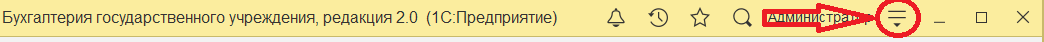 Рисунок 1 – Кнопка главного меню программы В  появившемся  меню  выбрать: «Файл – Открыть»; Из выпадающего списка выбрать файл поставляемой обработки с наименованием «БГУ2_Выгрузка_в_ПИАО.epf»В результате выполненных действий откроется форма обработки «Выгрузка в ПИАО».Загрузка обработки в информационную базу в качестве дополнительной обработки.Для выполнения загрузки Обработки в информационную базу в качестве дополнительной обработки пользователь должен выполнить следующие действия (показанные на рисунках 2 и 3):В панели разделов выбрать путь: «Администрирование» – «Печатные формы, отчеты и обработки» – «Дополнительные отчеты и обработки»;Нажать на кнопку «Добавить из файла»;Выбрать файл поставляемой обработки «БГУ2_Выгрузка_в_ПИАО.epf»;Выбрать ссылку «Размещение» и указать раздел «Учет и отчетность»;Нажать на кнопку «Записать и закрыть»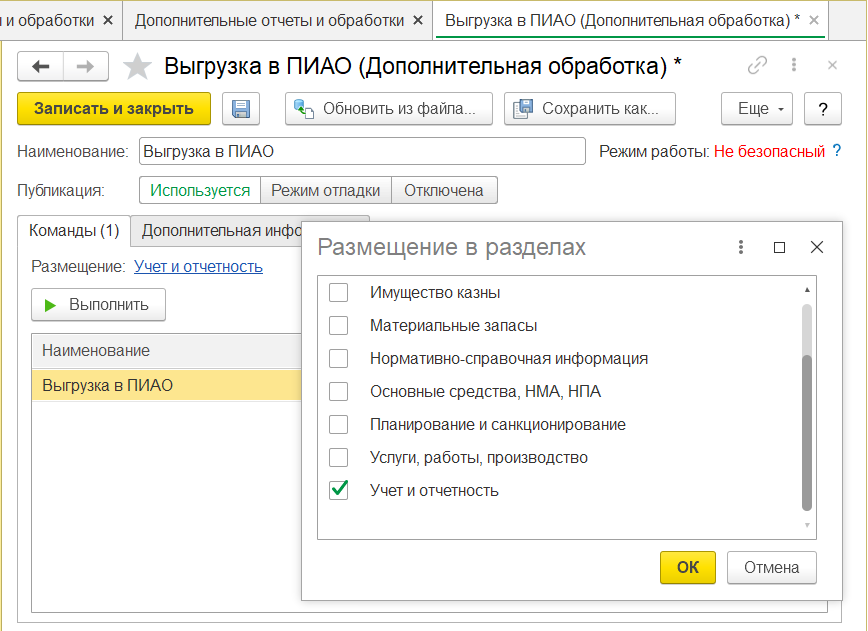 Рисунок 2 – Добавление внешней обработкиПерейти в раздел «Учет и отчетность» панели разделов. В группе «Сервис» выбрать пункт «Дополнительные обработки»; В выпадающем списке выбрать «Выгрузка в ПИАО» и нажать кнопку «Выполнить»;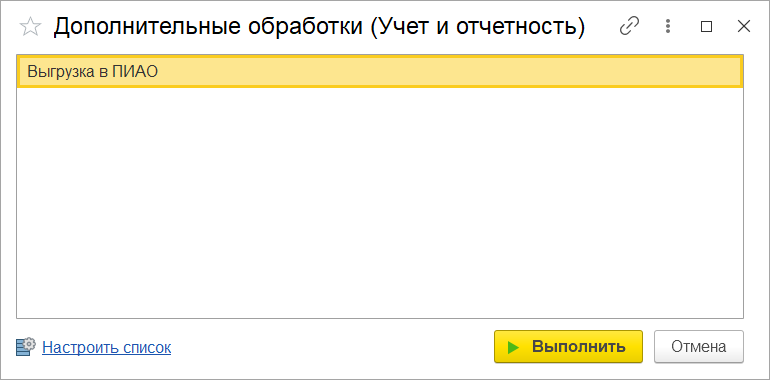 Рисунок 3 – Выбор обработки для запускаЕсли в соответствующем списке открывшейся формы обработки отсутствует строка «Выгрузка в ПИАО», то необходимо нажать на ссылку «Настроить список» и поставить «галочку» на «Выгрузка в ПИАО»;Описание операцийВыполняемые функции и задачиНастоящий пункт Руководства содержит описание операций, выполняемых Пользователем для выгрузки данных ГК, НФА и ДКЗ в файл установленного формата в рамках общего процесса передачи этих данных из ВИС в ПИАО с использованием внешней обработки «БГУ2_Выгрузка_в_ПИАО.epf».Описание операций технологического процесса обработки данных, необходимых для выполнения выгрузки данных по ГК, НФА и ДКЗДля формирования и выгрузки данных ГК, НФА и ДКЗ Пользователь должен выполнить следующие операции:Открыть в информационной базе Обработку в соответствии с выбранным вариантом ее использования (варианты использования Обработки описаны в п 3.1 и п.3.2 Руководства);В открывшейся форме обработки на закладке «Основные» настроить параметры выгрузки (как показано на рисунке 4), для чего выполнить следующие действия:Установить периоды, за которые должна производиться выгрузка данных (далее – Периоды выгрузки), для чего в качестве значения для «Дата выгрузки» (обязательный параметр) задать дату конца Периода выгрузки (значение, установленное по умолчанию – дата, предшествующая текущей дате); в результате будут автоматически установлены следующие Периоды: для данных ГК - с начала месяца «Даты выгрузки» по «Дату выгрузки», для данных ДКЗ - с начала года «Даты выгрузки» по «Дату выгрузки»,для данных НФА – по состоянию на «Дату выгрузки»,при этом, если «Дата выгрузки» будет установлена ранее, чем 1 июля текущего года, тогда в состав выгружаемых данных дополнительно войдут следующие данные: данные ГК за декабрь предшествующего года по отношению к «Дате выгрузки», данные ГК без заключительных оборотов за декабрь предшествующего года по отношению к «Дате выгрузки», данные ДКЗ за весь предшествующий год по отношению к «Дате выгрузки», данные НФА по состоянию на конец предшествующего года по отношению к «Дате выгрузки».Примечания При установке параметра «Дата выгрузки» следует руководствоваться требованиями регламента отправки данных из ПУиО в ПИАО, при этом значение параметра «Дата выгрузки» должно быть на один календарный день меньше даты отправки данных в ПИАО в соответствии с регламентом, а в случае выгрузки данных за предыдущий отчетный месяц, в соответствии с требованиями регламента, в параметр «Дата выгрузки» устанавливается значение равное последнему календарному дню предыдущего отчетного месяца. Пример 1: если в соответствии с регламентом еженедельная отправка данных в ПИАО выполняется в пятницу 17 декабря 2021г., то в качестве значения параметра «Дата выгрузки» следует указать четверг 16 декабря 2021г. Пример 2: если по регламенту отправка данных в ПИАО за предыдущий отчетный месяц выполняется не позднее 5-го числа месяца, например, 2 декабря 2021г., то в качестве параметра «Дата выгрузки» указывается 30 ноября 2021г.При установке значения параметра «Дата выгрузки» недопустимо в качестве значения устанавливать дату больше текущей даты – отправка данных в ПИАО будущей датой не поддерживается.Установить в качестве значения для «Организация» (обязательное поле) организацию, по которой осуществляется выгрузка;Установить значение для «Подразделение» (необязательное поле) выбором из справочника «Подразделения» (данное поле используется при необходимости заполнения наименования структурного подразделения в файле выгрузки);Установить «Каталог выгрузки» (обязательное поле) для чего указать каталог, в который будут помещены файлы выгрузки;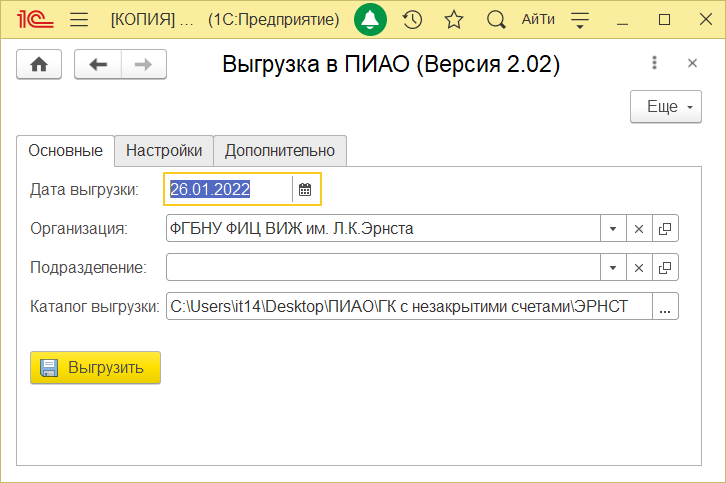 Рисунок 4 – Основные настройки параметров выгрузкиПерейти на закладку «Настройка»; проверить и при необходимости изменить значения следующих параметров на закладке «Настройка» (как показано на рисунке 5):Учетный номер учреждения (Код по РПБС) (обязательное поле, 8 символов);Наименование полное учреждения (обязательное поле);ИНН учреждения (обязательное поле, 10 символов);КПП учреждения (обязательное поле, 9 символов);Код по ОКПО (обязательное поле, 8 символов);Код структурного подразделения (необязательное поле, 8 символов);Наименование структурного подразделения- (необязательное поле);Учетный номер учредителя (обязательное поле, 8 символов);Наименование полное учредителя (обязательное поле);Код бюджета (Код ОКТМО) (обязательное поле, 8 символов);Наименование бюджета (обязательное поле);Код главы (обязательное поле, 3 символа);Наименование главы (обязательное поле);Главный бухгалтер (необязательное поле);Исполнитель. Должность (необязательное поле);Исполнитель. Расшифровка подписи (необязательное поле);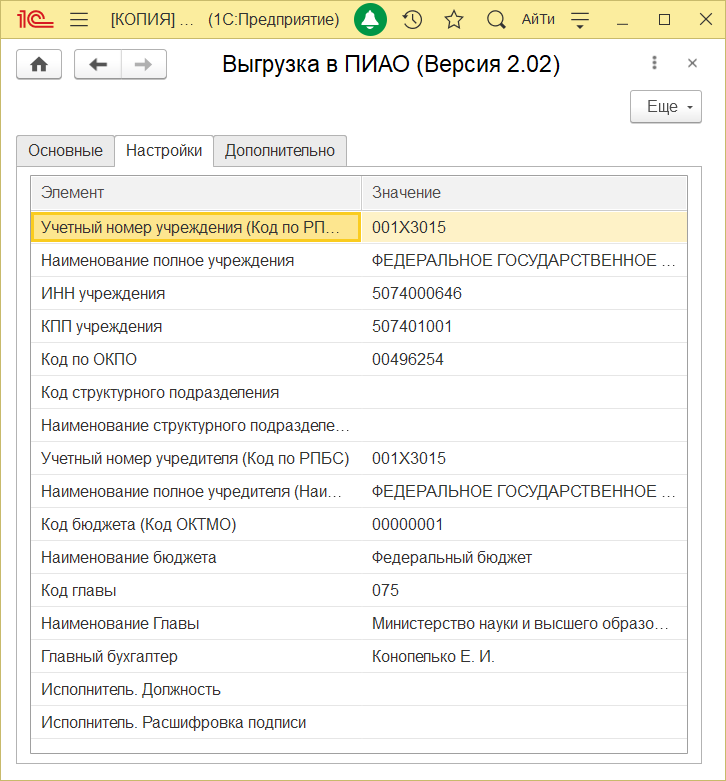 Рисунок 5 – Настройки параметров выгрузкиПерейти на закладку «Дополнительно»; проверить и при необходимости изменить значения следующих параметров на закладке «Дополнительно» (как показано на рисунке 6):В группе реквизитов «Состав выгружаемых данных» установить флаги: «Главная книга», «Дебиторская и кредиторская задолженность», «Нефинансовые активы», при этом, по умолчанию эти флаги уже установлены; при необходимости выгрузить только определенные виды данных – следует установить только соответствующие этим данным флаги;В группе реквизитов «Состав выгружаемых данных» установить флаг «Выгружать данные за прошлый период», при этом по умолчанию этот флаг установлен, если параметр «Дата выгрузки» ранее 1 июля текущего года: при необходимости отключить выгрузку данных за прошлый период флаг должен быть снят;Установить флаг «Выводить данные в отчет»; при этом по умолчанию этот флаг установлен; при необходимости отключить вывод отчетов по выгружаемым данным флаг должен быть снят;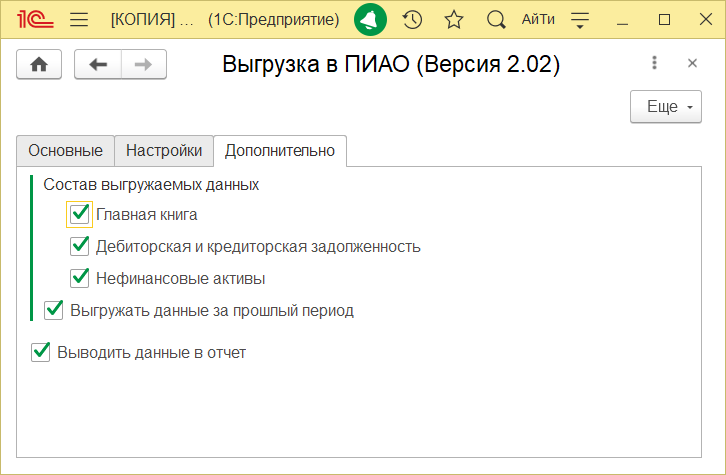 Рисунок 6 – Дополнительные настройки параметров выгрузкиВыполнить выгрузку данных, нажав на кнопку «Выгрузить» на закладке «Основные». В результате Обработка выполнит ряд проверок на состав выгрузки, длину и значения обязательных полей, и если проверка не пройдена, то выдаст соответствующее сообщение с описанием ошибки заполнения реквизитов, которую необходимо исправить и повторить попытку выгрузки данных. Дополнительно Обработкой будут выполнены проверки на критические для выгрузки данных ошибки учета.В результате успешного выполнения выгрузки данных будут сформированы файлы в каталоге выгрузки и на экран будут выведены отчеты, соответствующие выгружаемым данным.  В каталоге выгрузки будут размещены следующие файлы:ГК с начала месяца «Даты выгрузки» по «Дату выгрузки». Пример названия файла: 00152962_0504072_20222501_2022010120222501_0.xml;ДКЗ с начала года «Даты выгрузки» по «Дату выгрузки». Пример названия файла: 00152962_DKZ_20222501.xml;НФА по состоянию на «Дату выгрузки». Пример названия файла: 00152962_NFA_20222501.xml;ГК за декабрь предшествующего года по отношению к «Дате выгрузки», если «Дата выгрузки» ранее, чем 1 июля текущего года. Пример названия файла: 0152962_0504072_20222501_2021011220213112_1.xml;ГК без заключительных оборотов за декабрь предшествующего года по отношению к «Дате выгрузки», если «Дата выгрузки» ранее, чем 1 июля текущего года. Пример названия файла: 0152962_0504072_20222501_2021011220213112_0.xml;ДКЗ за весь предшествующий год по отношению к «Дате выгрузки», если «Дата выгрузки» ранее, чем 1 июля текущего года. Пример названия файла: 00152962_DKZ_20213112.xml;НФА по состоянию на конец предшествующего года по отношению к «Дате выгрузки», », если «Дата выгрузки» ранее, чем 1 июля текущего года. Пример названия файла: 00152962_NFA_20213112.xml.Переместить файл с данными ГК за декабрь предшествующего года по отношению к «Дате выгрузки» в отдельную папку. Файл имеет наименование, заканчивающееся на «_1.xml». Пример имени файла: 00152962_0504072_20222501_2021011220213112_1.xml.Аварийные ситуацииПри возникновении аварийных ситуаций Пользователю необходимо обратиться к эксплуатационному персоналу соответствующей ВИС.Рекомендации по освоениюОсвоение использования Механизмов выгрузки рекомендуется вести на контрольном примере, подготавливаемом администратором ВИС. ЛИСТ СОГЛАСОВАНИЯУТВЕРЖДАЮОт Федерального казначейства                             /                         /«____» ________________ 20__ г.Государственная интегрированная информационная система управления общественными финансами «Электронный бюджет»Механизмы выгрузки данных из ведомственных информационных систем на базе «1С: Бухгалтерия государственного учреждения (редакция 2.0)» в подсистему информационно-аналитического обеспечения.Главная книга, нефинансовые активы, дебиторская и кредиторская задолженность.Руководство пользователя.Версия документа: 1.0Код документа:Государственная интегрированная информационная система управления общественными финансами «Электронный бюджет»Механизмы выгрузки данных из ведомственных информационных систем на базе «1С: Бухгалтерия государственного учреждения (редакция 2.0)» в подсистему информационно-аналитического обеспечения.Главная книга, нефинансовые активы, дебиторская и кредиторская задолженность.Руководство пользователя.Версия документа: 1.0Код документа:Государственная интегрированная информационная система управления общественными финансами «Электронный бюджет»Механизмы выгрузки данных из ведомственных информационных систем на базе «1С: Бухгалтерия государственного учреждения (редакция 2.0)» в подсистему информационно-аналитического обеспечения.Главная книга, нефинансовые активы, дебиторская и кредиторская задолженность.Руководство пользователя.Версия документа: 1.0Код документа:СОГЛАСОВАНОСОГЛАСОВАНООт Федерального казенного учреждения «Центр по обеспечению деятельности Казначейства России»От Федерального казенного учреждения «Центр по обеспечению деятельности Казначейства России»Генеральный директор ООО «1С-ПАРУС»                             /                         /______________ К.С. Мельников«____» ________________ 20__ г.«____» ________________ 20__ г.СокращениеПолное наименованиеАРМ, АРМ пользователяАвтоматизированное рабочее место пользователя, выполняющего операции выгрузки данных по ГК, НФА и ДКЗГИИС ЭБ, ГИИС «Электронный бюджет»Государственная интегрированная информационная система управления общественными финансами «Электронный бюджет»ГКОтчет «Главная книга»ВИСВедомственные информационные системы, в которых осуществляется ведение бюджетного учета на базе программного продукта ПИАОПодсистема информационно-аналитического обеспечения ГИИС ЭБПП БГУ 2.0, ПрограммаПрограммный продукт «1С: Бухгалтерия государственного учреждения (редакция 2.0)»ДКЗДебиторская и кредиторская задолженностьНФАНефинансовые активыНаименование организации, предприятияДолжность
исполнителяФамилия, имя, отчествоПодписьДата